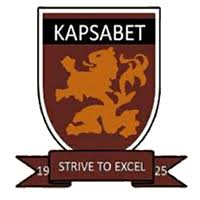 2019 FORM FOUR TRIAL 2Kenya Certificate of Secondary Education 313/2 CREPAPER TWOTIME: 2½HRSINSTRUCTIONS TO CANDIDATES Answer any FIVE question in this paper a) State the activities that took place during the dedication of Jesus in the temple (Luke 2:21-40). 									(8mks)b) Outline six reasons why Jesus was rejected at Nazareth, his home town Luke 4:16-30										(6mks)c) Identify six reasons why preachers may be disliked by some people in the modern society. 										(6mks)a) State eight teachings of Jesus on how human beings should relate to one another from the sermon on plain (Luke 6:27-38) 					(8mks)b) Narrate the story of the healing of the Gerasene demoniac (Luke 8:26-39) (7mks)c) State FIVEfactors which hinder Christians from helping the needy in the society. 											(5mks)a) Describe the incident when Jesus was questioned about marriage and resurrection in Luke 20:27-38)							 (7mks)  b) Outline the incident when Jesus went to pray with his disciples at Mt. Olives. 											(7mks)c)State six ways in which Christians prepare for the coming of the kingdom of God. 											(6mks)a) Identify FOUR ways in which the unity of believers is expressed in the concept of the body of Christ. (1 Cor 12:12-27)						 (8mks)b) State ways in which the gifts of the Holy Spirit brought dis-unity in the church at Corinth 										(7mks)c) Give reasons why Christians in Kenya should work in unity. 		(5mks)a) Outline six sources from where Christians draws their ethical judgments. (6mks)b) Identify the effects of irresponsible sexual behaviour. 			(7mks)c) State seven ways in which Christians may fight the rising trend of rape in the society today. 									(7mks)a) Identify the traditional African understanding of marriage. 		(7mks)b) Outline the causes of domestic violence among Christian families. 	(8mks)c) Give five life skills a Christian can employ to solve social problems in the society. 											(5mks)